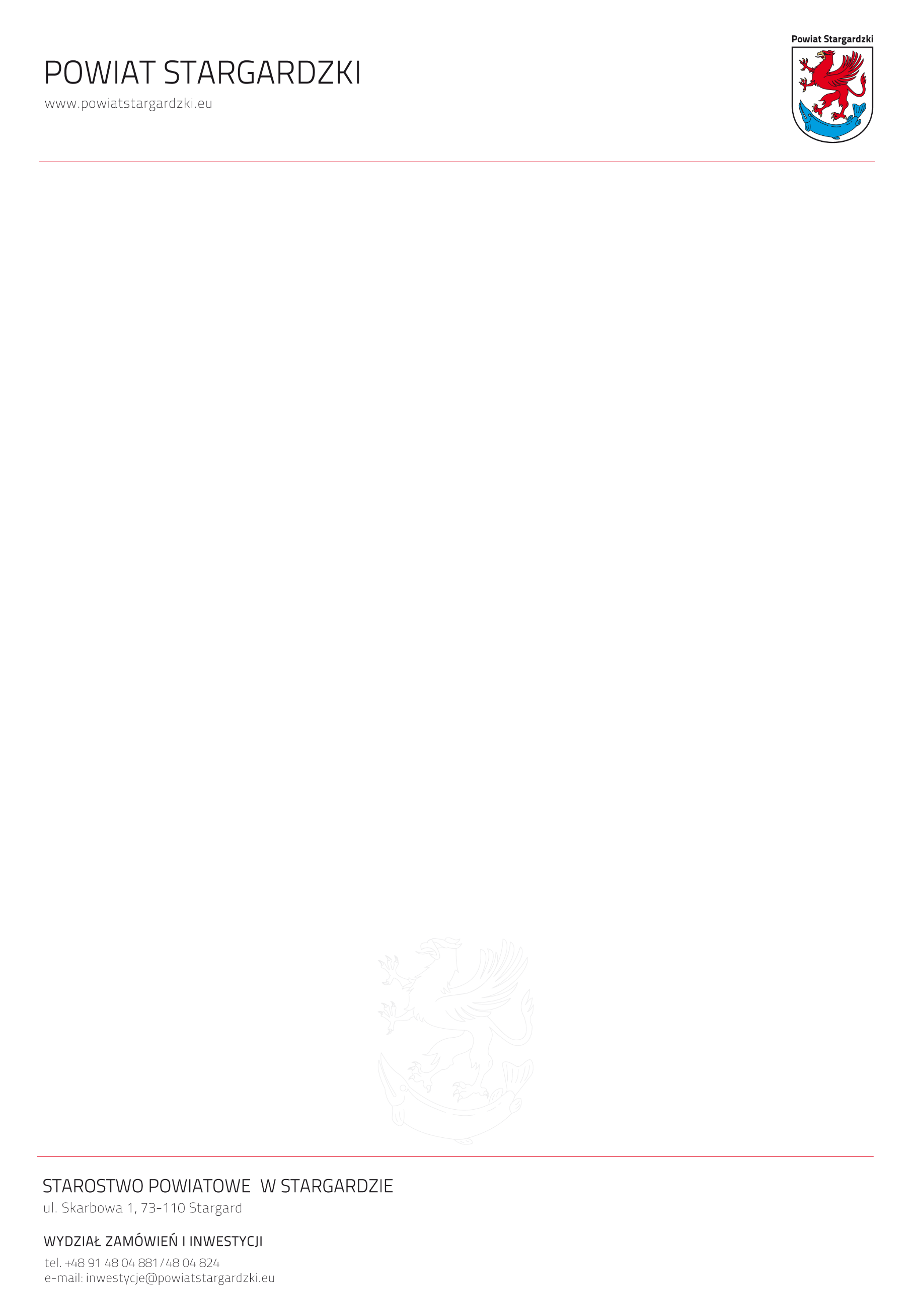 Załącznik nr 2OFERTA „Zakup zestawu komputerowego z oprogramowaniem operacyjnym i biurowym” dla Wydziału ŚrodowiskaJa (my), niżej podpisany(i) ….........................................................................................................................................................................................................................................................................................................................................działając w imieniu i na rzecznazwa firmy…........................................................................................................................... siedziba ….................................................................................................................................adres e-mail: ………………………………………………………………….…………………….tel/fax ….....................................................................................................................................W odpowiedzi na zaproszenie do złożenia oferty cenowej na: „Dostawę zestawu komputerowego z oprogramowaniem operacyjnym i biurowym” dla Wydziału Środowiska Starostwa Powiatowego w Stargardzie składam(y) niniejszą ofertę i oferujemy następującą łączną cenę za realizację przedmiotu zamówienia w wysokości ……………………… zł netto (słownie: ………….………………………..……………..), co po powiększeniu o należny podatek VAT, w wysokości ……….%, tj.……….……………… zł, daje kwotę ……………………….... zł brutto (słownie:……………………………………….), 
w tym:Zobowiązuję/my się do udzielenia gwarancji zgodnie z warunkami gwarancyjnymi producentów i dostawców na dostarczone urządzenia, tj.:Jednostka komputerowa ……… miesięcznej gwarancji,Monitor ……………. miesięcznej gwarancji.Zobowiązuję/my się do realizacji przedmiotu zamówienia w terminie 14 dni. Oświadczam/y, że zapoznaliśmy się z treścią zaproszenia do składania ofert i uznajemy się za związanych określonymi w nim wymaganiami i zasadami postępowania oraz że uzyskaliśmy wszelkie niezbędne informacje do przygotowania oferty.Oświadczam/y, iż wszystkie informacje zawarte w ofercie są prawdziwe. Oświadczam/y, że realizacja przedmiotu zamówienia nastąpi z udziałem/ bez* udziału podwykonawców.Na podstawie art. 6 ust. 1 Rozporządzenia Parlamentu Europejskiego i Rady (UE) 2016/679 z dnia 27 kwietnia 2016 r., wyrażam zgodę na przetwarzanie moich danych osobowych przez administratora danych Powiat Stargardzki z siedzibą w Stargardzie, ul. Skarbowej 1, REGON 811684210, NIP 854-22-28-620w celu przeprowadzenia postępowania i wyboru najkorzystniejszej oferty, podaję dane osobowe dobrowolnie i oświadczam, że są one zgodne z prawdą.Oświadczam/y, że są nam znane wymagania Zamawiającego określone w opisie przedmiotu zamówienia oraz że cena zawiera wszystkie koszty, jakie Zamawiający poniesie realizując zamówienie.                                                                                                        				 ………………………………………………………						                                           (podpis osoby upoważnionej)Przedmiot zamówieniaModelCena netto 1 szt.  IlośćPodatek VAT 
w złWartość brutto123456Jednostka komputerowa1 szt.Monitor1 szt.Pakiet Biurowy1 szt.RAZEM--